Ex. 4                                                 A2                             My city 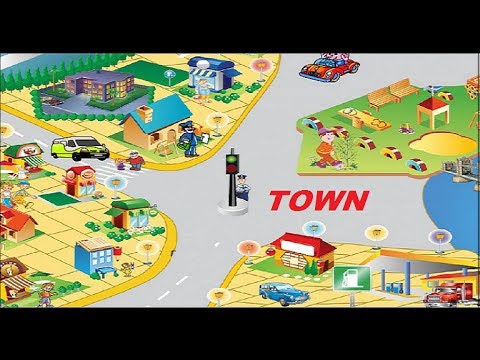 Listen and write YES or NO next to the following city words.	Car park                                                                                                ----------------Post Office                                                                                            ---------------Petrol Station                                                                                       ---------------Bus  Station                                                                                          ----------------Hospital                                                                                                -----------------Key 1 yes 2 no 3 no 4.yes 5.yes Transcript :In my neighborhood, there is one bus station and many people wait for the bus every morning. Also, there is a very big car park where my parents leave their cars when they come back from work.There is a big hospital too just a few meters away from the main square. That’s all about my neighborhood! Name: ____________________________    Surname: ____________________________    Nber: ____   Grade/Class: _____Name: ____________________________    Surname: ____________________________    Nber: ____   Grade/Class: _____Name: ____________________________    Surname: ____________________________    Nber: ____   Grade/Class: _____Assessment: _____________________________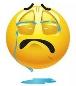 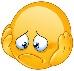 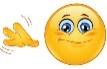 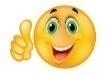 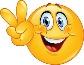 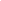 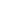 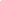 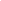 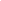 Date: ___________________________________________________    Date: ___________________________________________________    Assessment: _____________________________Teacher’s signature:___________________________Parent’s signature:___________________________